ПРАЙС-ЛИСТ от 01.06.2016г. НА ТРОТУАРНУЮ ПЛИТКУ, ИЗГОТОВЛЕННЫЕ ПО ТЕХНОЛОГИИ ПОЛУСУХОГО ВИБРОПРЕССОВАНИЯ НА НЕМЕЦКОМ ОБОРУДОВАНИИ ФИРМЫ «HESS»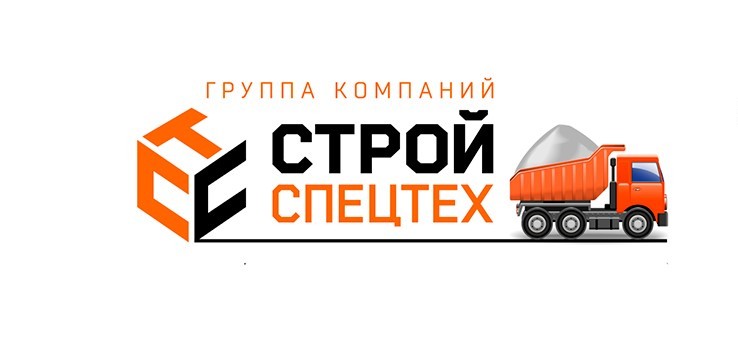 ООО «СтройСпецТех»121596 г. Москва, Можайское шоссе, д. 165с1, оф. 9 тел: 8 800 777 82 31e-mail: korp@info-sst.ru      moscow.roads-pro.ruТротуарная плитка 60 ммТротуарная плитка 60 ммТротуарная плитка 60 ммТротуарная плитка 60 ммТротуарная плитка 60 ммТротуарная плитка 60 ммТротуарная плитка 60 ммТротуарная плитка 60 ммФормаВнешний видРазмер, ммВес, кгКол-во шт. в м2Кол-во м2 на поддонеВес поддона, кгСтоимость 1 м2,без доставки с НДС, руб. Брусчатка  ЭДД1.6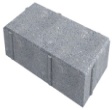 200х100х602,65014,41872500Квадрат 1К6.6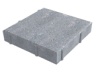 200х200х605,282514,41908500Волна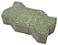 225X112,5X603,23912,41700500Катушка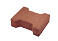 197х162х603,636121700500Беганит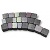 103X92X60            93X92X60      83X92X60        73X92X60      63X92X601,161          1,0403        0,9105        0,789      0,681-121600500Классика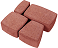 172X115X60      115X115X60       115X112X60      112,15X86X602,5              1,7              1,4              0,95-121800530Старый город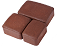 120X120X60   180X120X60   90X120X602,6              1,7                  1,38-111600530Тракт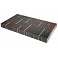 280X210X60           210X140X60   140X140X60     140X70X60    7,37                       3,66            2,41                1,19                 -131750530Квадрат малый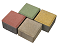 98х98х601,26100121500530Цены указаны на тротуарную плитку в сером цвете;Стоимость доставки по г. Калуге – от 5000 руб. с НДС  за 1 рейс.Цены указаны на тротуарную плитку в сером цвете;Стоимость доставки по г. Калуге – от 5000 руб. с НДС  за 1 рейс.Цены указаны на тротуарную плитку в сером цвете;Стоимость доставки по г. Калуге – от 5000 руб. с НДС  за 1 рейс.Цены указаны на тротуарную плитку в сером цвете;Стоимость доставки по г. Калуге – от 5000 руб. с НДС  за 1 рейс.Цены указаны на тротуарную плитку в сером цвете;Стоимость доставки по г. Калуге – от 5000 руб. с НДС  за 1 рейс.Цены указаны на тротуарную плитку в сером цвете;Стоимость доставки по г. Калуге – от 5000 руб. с НДС  за 1 рейс.Цены указаны на тротуарную плитку в сером цвете;Стоимость доставки по г. Калуге – от 5000 руб. с НДС  за 1 рейс.Цены указаны на тротуарную плитку в сером цвете;Стоимость доставки по г. Калуге – от 5000 руб. с НДС  за 1 рейс.